سال اول کے غیرملکی اور تارکین وطن طالبعلموں کے لۓ13:00-15:30 ﮨﻔﺗه2024 ﻣﺎرچ: 23 ﺗﺎرﯾﺦسکول تک رسائیِشن امامیہ سٹیشن سے مغرب کی سمت 400 میٹر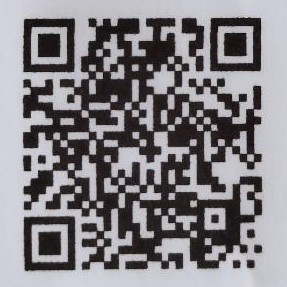 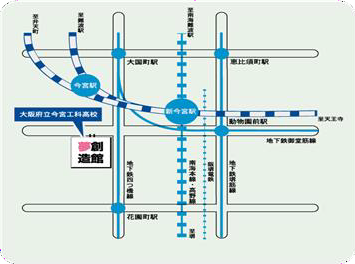 ِل تعلیم کے بعد کے تجربات کا اظہارسکول معموالت اور اخراجات سابق طلباء کا پڑھائی اور تکمینشست 113:00‐14:30نشست 214:45‐15:30 سکول میں داخلے کے بعد فارم وغیرہ لکھنے کی مشاورت) آپ محض فارم وغیرہ کی تیاری کی نشست میں بھی شرکت کر سکتے ہیں (